駐車場のご案内Yahoo!地図の地図画像、航空写真を使用しています。感謝と挑戦のTYK体育館（多治見市総合体育館）の駐車場（自家用車で約１１０台分）には停めきれないことが予想されますので、株式会社TYKに駐車場協力の依頼をし、多治見本部の一部を使用させていただけることになりました。　バスについては体育館付設の駐車場には駐車せず、選手等の降車の後、下記地図のバス専用のスペースにご移動ください。乗用車は、体育館付設の駐車場にとめてください。※各チームの移動手段の集計結果によっては、変更となる場合がございます。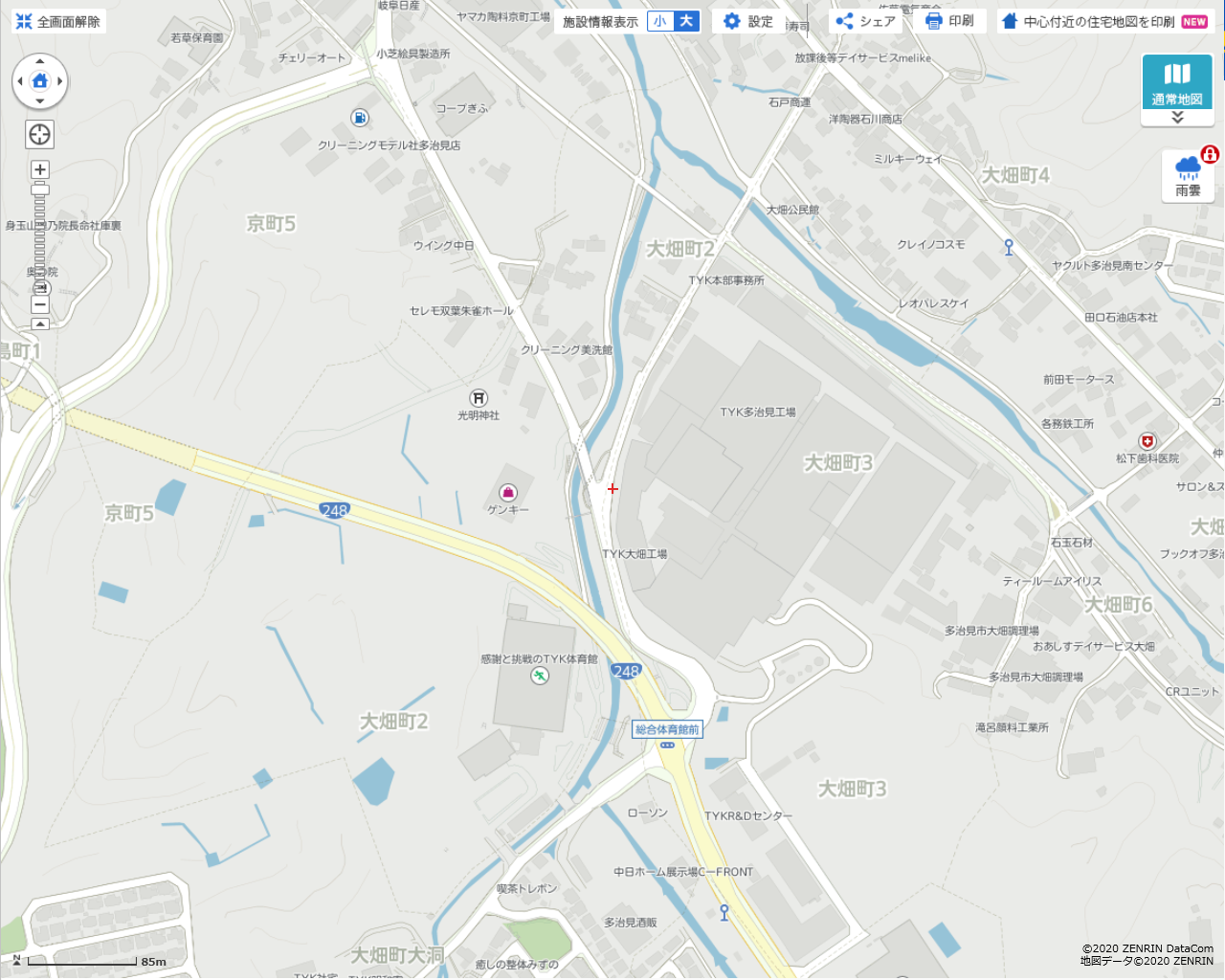 体育館でのバスの乗降場所、駐車禁止エリアについて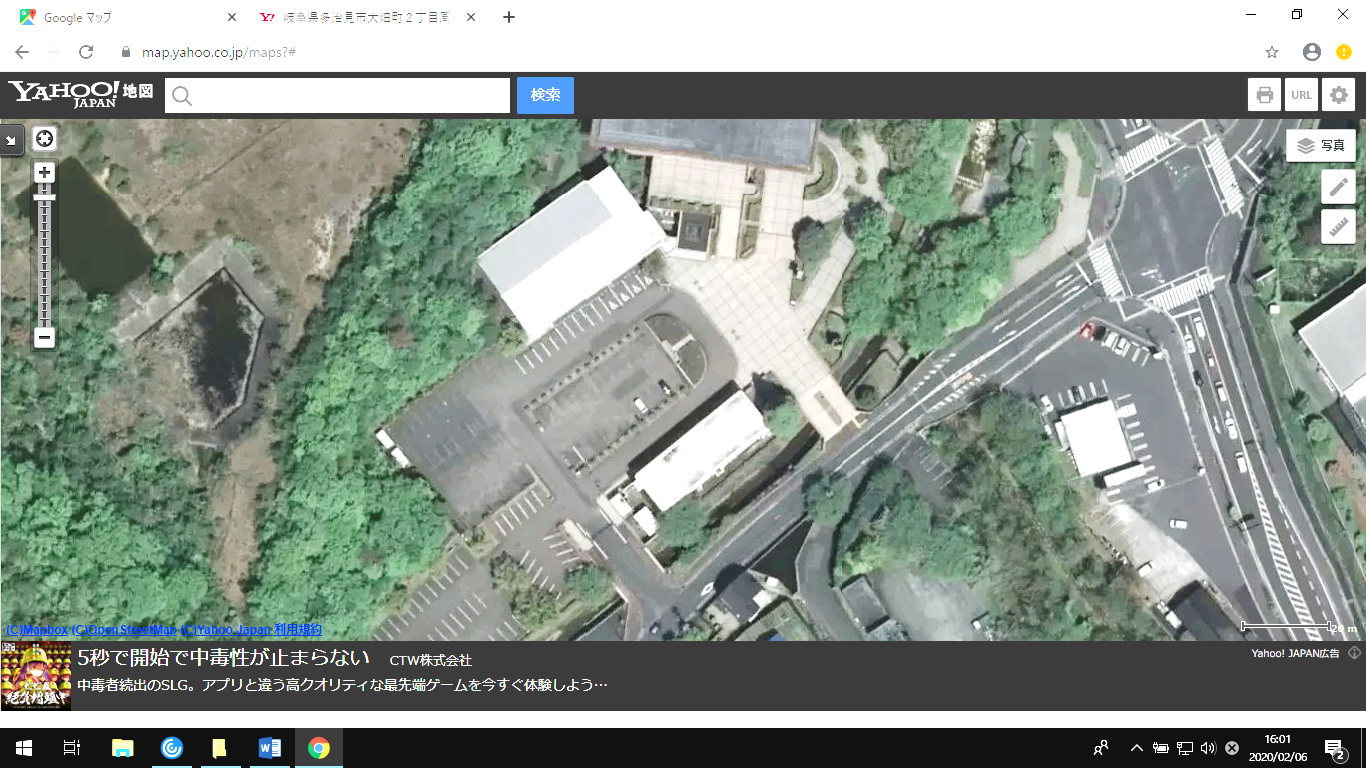 バスで来館の場合は、体育館駐車場に一旦入り、ロータリーを一方通行で進んでください。なお、ロータリーの内側は、トレーニング室利用者の専用駐車場となっています。ここに停められますと、以後、体育館の利用ができなくなる可能性があります。くれぐれも、停めないよう、関係者にお伝えください。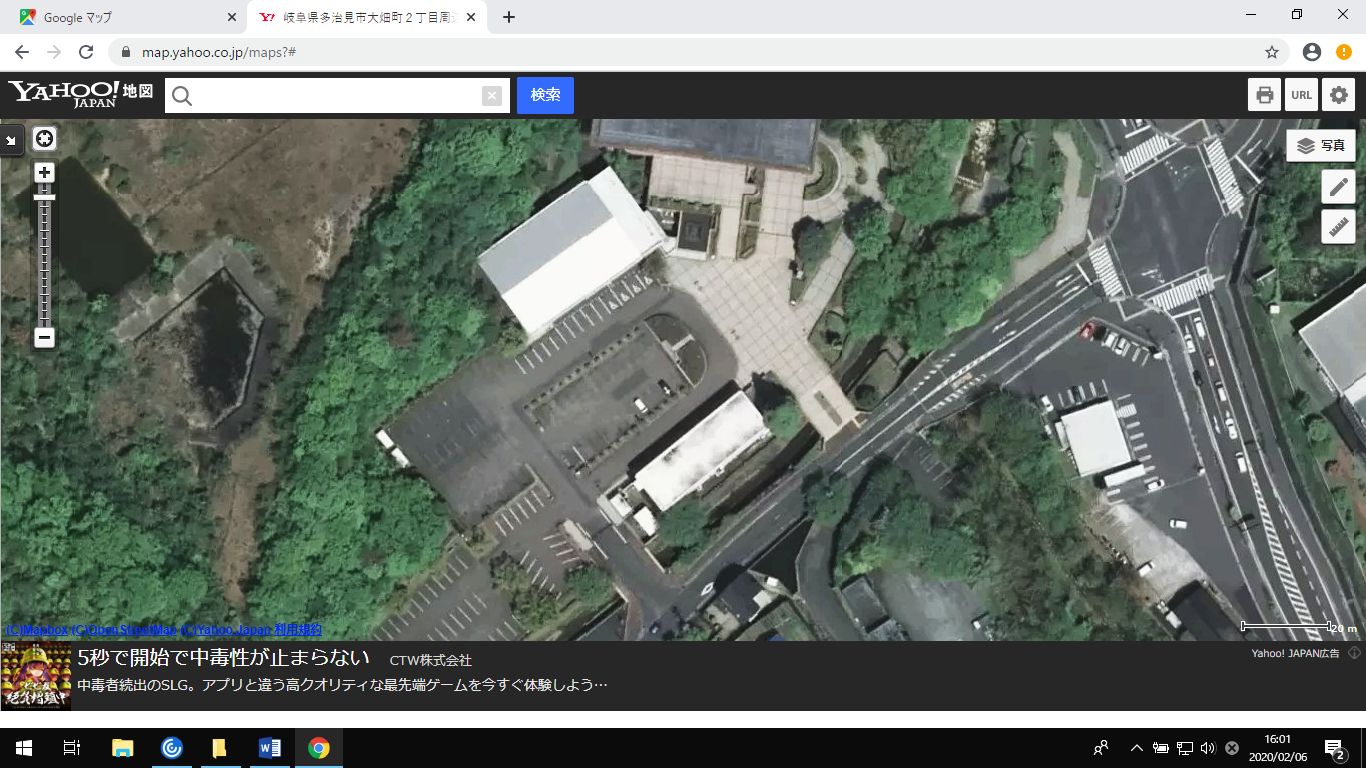 